First meeting of the EU-Chile Joint Consultative CommitteeMinistry of Foreign Affairs(O’Higgins room)Santiago de Chile4-5 October 2016Tuesday 4 October: 3 – 3.20 p.m. Opening of the 1st meeting of the EU-Chile Joint Consultative Committee (JCC)Statement by Mr Edgardo Riveros, Chilean Under-Secretary for Foreign Affairs.Statement by Ms Styliani Zervoudaki, EU Ambassador and Head of the EU Delegation. 3.20 – 3.40 p.m. Round-table presentation of the JCC’s member organisations (Short presentation of the 18 members)3.40 – 4 p.m.Statement by Mr Miguel Santibáñez, chair of the JCC’s Chilean componentStatement by Ms Lidija Pavić-Rogošić, the chair of the JCC’s European component.4.05 p.m.: 	Official Photograph	(Minister for Foreign Affairs, Director of European Affairs, Head of the EU delegation and 18 delegates) 4.15 p.m.: 	Press briefing	(Minister(s) for Foreign Affairs and the two JCC presidents)4.15 p.m.: 	Cocktail reception hosted by the Ministry of Foreign Affairs.Interpreting: ES, ENWednesday, 5 October9.30 – 11.15 a.m. Welcome statement by the Director of European Affairs Discussion and adoption of the JCC’s Rules of ProcedureDiscussion on civil society participation in the EU-Chile Agreement and prospects for updating the Agreement11.15-11.30 a.m.: Coffee break11.30 a.m.-12.45 p.m.: Discussion and drafting of a list of topics of common interest for future JCC work agendas12.45-1.15 p.m.: Discussion and adoption of a joint declaration1.30 p.m. 	Cocktail reception hosted by the European Union Delegation to Chile. 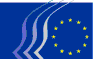 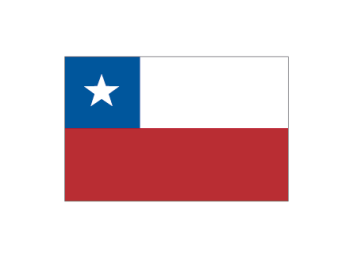 EU-Chile Joint Consultative Committee